Attendee Names:	Company: 	Contact Person:	Contact Phone:	Contact Email:	Method of PaymentPay by purchase order number: ______________Pay by invoice/check We have already paid for trainingPay by credit card at:https://www.abraxasenergy.com/energytoolbox/viewcat.php?name=training METRIX & OPTION C TRAINING ORDER FORM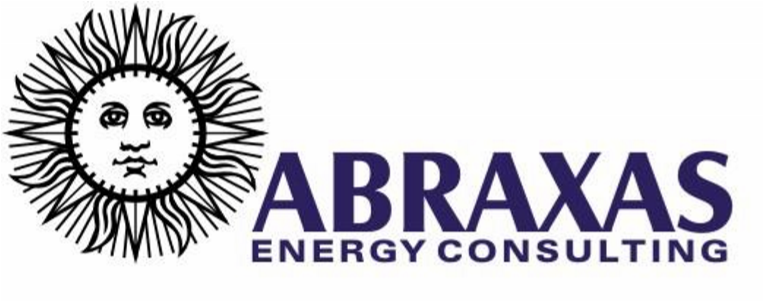 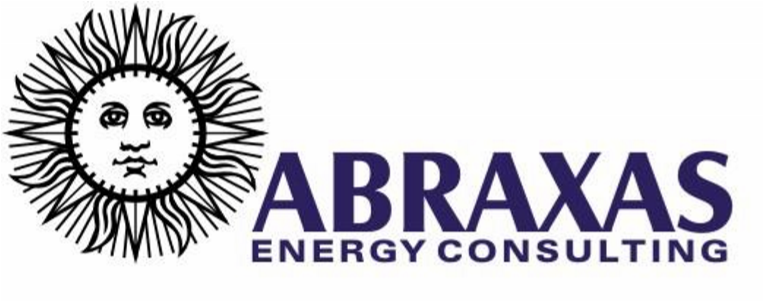 Use this form to register for our offered trainings. Use this form to register for our offered trainings. DateLevelLocationMetrixOption CTotal PricePrice if Paid before 8/31/21September  
20-21, 2021IntroductoryWaco , TX$1,295$900October 
18-19, 2021Introductory900 Convention Center Blvd, New Orleans, LA $1,295$900November 30- December 1, 2021 IntroductoryMiami, FL$1,295$900December 
2 -3, 2021AdvancedMiami, FL$1,295$900